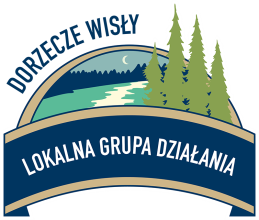 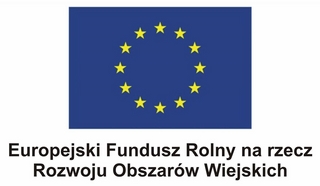 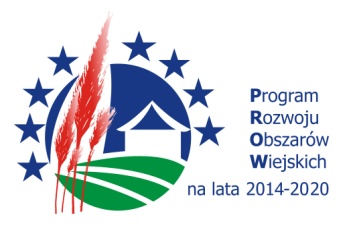 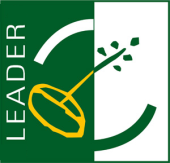 „Europejski Fundusz Rolny na rzecz Rozwoju Obszarów Wiejskich: Europa inwestująca w obszary wiejskie”.………………………(miejscowość, data)Formularz zgłoszenia wykonawcy do realizacji operacji własnej Dane LGD: …………………………………………………………………………………………………..…………………………………………………………………………………………………..Dane wykonawcy: ……………………………………………………………………………………..……………..………………………………………………………………………………….....................….Adres:
…………………………………………………………………………………………………………………………………………………………………………………………......……..W odpowiedzi na informację o planowanej do realizacji Operacji Własnej nr ……………………………………………., z dnia …………….………………………… pt:………………………………………………………………………………………………...……………………………………………………………………………………………….... zgłaszam zamiar realizacji przedmiotowej operacji.Oświadczam, że spełniam warunki podmiotowe uprawniające mnie do wsparcia, o których mowa w § 3 rozporządzenia MRiRW z dnia 24.09.2015r. w sprawie szczegółowych warunków i trybu przyznawania pomocy finansowej w ramach poddziałania „Wsparcie na wdrażanie operacji w ramach Strategii Rozwoju Lokalnego Kierowanego przez Społeczność” objętego PROW na lata 2014-2020 (Dz.U.2015.1570 z późn. zm.)¹:  ¹ Proszę wypełnić odpowiednią sekcję I-IV w tabeli.Dane zgłaszającego:Imię i nazwisko/nazwa zgłaszającegoRejestr, w jakim figuruje zgłaszającyNumer NIP/PESEL (dot. osób fizycznych nie prowadzących działalności gospodarczej)Numer identyfikacyjny ARiMRE-mail zgłaszającegoOsoby upoważnione do reprezentowania Zgłaszającego (imię i nazwisko)Osoba upoważniona do kontaktuImię i nazwiskoOsoba upoważniona do kontaktuNumer telefonuOsoba upoważniona do kontaktue-mailOSOBY FIZYCZNE/OSOBY FIZYCZNE WYKONUJĄCE DZIAŁALNOŚĆ GOSPODARCZĄOSOBY FIZYCZNE/OSOBY FIZYCZNE WYKONUJĄCE DZIAŁALNOŚĆ GOSPODARCZĄOSOBY FIZYCZNE/OSOBY FIZYCZNE WYKONUJĄCE DZIAŁALNOŚĆ GOSPODARCZĄAdres zamieszkaniaAdres wykonywanej działalnościObywatelstwoData urodzeniaRodzaj przedsiębiorstwaOSOBY PRAWNEOSOBY PRAWNEOSOBY PRAWNERodzaj osoby prawnejAdres siedziby / oddziałuRodzaj przedsiębiorstwaJEDNOSTKI ORGANIZACYJNE NIEPOSIADAJĄCE OSOBOWOŚCI PRAWNEJ, KTÓRYM USTAWA PRZYZNAJE ZDOLNOŚĆ PRAWNĄJEDNOSTKI ORGANIZACYJNE NIEPOSIADAJĄCE OSOBOWOŚCI PRAWNEJ, KTÓRYM USTAWA PRZYZNAJE ZDOLNOŚĆ PRAWNĄJEDNOSTKI ORGANIZACYJNE NIEPOSIADAJĄCE OSOBOWOŚCI PRAWNEJ, KTÓRYM USTAWA PRZYZNAJE ZDOLNOŚĆ PRAWNĄRodzaj jednostkiAdres siedziby / oddziałuRodzaj przedsiębiorstwaSPÓŁKA CYWILNASPÓŁKA CYWILNASPÓŁKA CYWILNADane wspólnikówDane wspólnikówDane wspólnikówRodzaj przedsiębiorstwaDla wykazania powyższego załączone zostają następujące dokumenty:Dla wykazania powyższego załączone zostają następujące dokumenty: